О внесении изменений в постановление администрации Новокубанского городского поселения Новокубанского района от 15 мая 2019 года № 384«О создании территориальной комиссии по профилактикеправонарушений при администрации Новокубанского городскогопоселения Новокубанского района»В соответствии Федерального Закона от 23.06.2014 года № 182-ФЗ                      «Об основах системы профилактики в Российской Федерации», а также закона Краснодарского края от 01.11.2013 года № 2824-КЗ «О профилактике правонарушений в Краснодарском крае», руководствуясь Уставом Новокубанского городского поселения Новокубанского района, а также в связи с кадровыми изменениями, п о с т а н о в л я ю: 1. Внести изменения в постановление администрации Новокубанского городского поселения Новокубанского района от 15 мая 2019 года № 384                        «О создании территориальной комиссии по профилактике правонарушений при администрации Новокубанского городского поселения Новокубанского района», изложив приложение № 2 «Состав территориальной комиссии по профилактике правонарушений при администрации Новокубанского городского поселения Новокубанского района» в новой редакции, к настоящему постановлению.2. Постановление администрации Новокубанского городского поселения Новокубанского района от 26 января 2022 года № 65 «О внесении изменений в постановление администрации Новокубанского городского поселения Новокубанского района от 15 мая 2019 года № 384 «О создании территориальной комиссии по профилактике правонарушений при администрации Новокубанского городского    поселения Новокубанского района», признать утратившим силу.3. Контроль за выполнением настоящего постановления возложить на заместителя главы Новокубанского городского поселения Новокубанского района, начальника отдела по вопросам ГО и ЧС С.Б. Гончарова.4. Настоящее постановление вступает в силу со дня его подписания и подлежит размещению на официальном сайте администрации Новокубанского городского поселения Новокубанского района (http://ngpnr.ru). Глава Новокубанского городского поселенияНовокубанского района                                                                         П.В. МанаковСостав территориальной комиссии по профилактике правонарушений        при администрации Новокубанского городского поселения Новокубанского районаГлава Новокубанского городского поселенияНовокубанского района                                                                         П.В. Манаков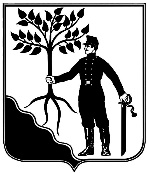 АДМИНИСТРАЦИЯНОВОКУБАНСКОГО ГОРОДСКОГО ПОСЕЛЕНИЯНОВОКУБАНСКОГО РАЙОНАПОСТАНОВЛЕНИЕот __25.01.2023___№ __41_____г. НовокубанскПриложение № 2к постановлению администрации Новокубанского городского поселения Новокубанского районаот  «_______________»  №______Гончаров Сергей Борисович-председатель, заместитель главы Новокубанского городского поселения Новокубанского района, начальник отдела по вопросам ГО и ЧС;Воронов Михаил Сергеевич-заместитель председателя, заместитель начальника отдела участковых уполномоченных полиции ОМВД по Новокубанскому району (по согласованию);БасакинаАлина Владимировна-секретарь, ведущий специалист МБУ «Служба муниципального заказа» Новокубанского городского поселения Новокубанского района (по согласованию);Члены комиссии:КоровяковскийИван Вячеславович-атаман Новокубанского хуторского казачьего общества (по согласованию);Боровая Оксана Юрьевна            -главный специалист управления по делам семьи и детства администрации муниципального образования Новокубанский район      (по согласованию);Лагунова Наталья Олеговна-директор ГКУ КК «Центр занятости населения» Новокубанского района               (по согласованию);Занозина Ксения Олеговна-Заместитель директора по профилактической работе с семьями ГКУ СО КК «Новокубанский СРЦН» (по согласованию);Томилова Анна Владимировна-врач-нарколог ГБУЗ ЦРБ Новокубанского района (по согласованию);АкименкоИрина Николаевна Ковалева Елена Сергеевна        -начальник отдела молодежной политики администрации муниципального образования Новокубанский район (по согласованию);Старший инспектор филиала по Новокубанскому району ФКУ УИИ УФСИН России по Краснодарскому краю (по согласованию);Пуговкин Борис Борисович        -председатель Совета микрорайона «Возрождение» Новокубанского городского поселение Новокубанского района                         (по согласованию);МорозоваЛидия Александровна-председатель квартального комитета Одесский № 3 Новокубанского городского поселения Новокубанского района                      (по согласованию);ЗалознаяМарина Александровна-председатель квартального комитета Майский № 6 Новокубанского городского поселения Новокубанского района                     (по согласованию);АлександроваОльга Васильевна-председатель квартального комитета Новороссийский № 32 Новокубанского городского поселения Новокубанского района (по согласованию);ПащенкоРаиса ЕвгеньевнаФрыкина Наталья АлександровнаЗамореевЕвгений Леонидович-председатель квартального комитета Советский № 22 Новокубанского городского поселения Новокубанского района                       (по согласованию);культ организатор МБУК «НКДЦ» им. Наумчиковой В.И. (по согласованию);руководитель МБУК «Новокубанский краеведческий музей» (по согласованию).